Criteria for Compelling Questions 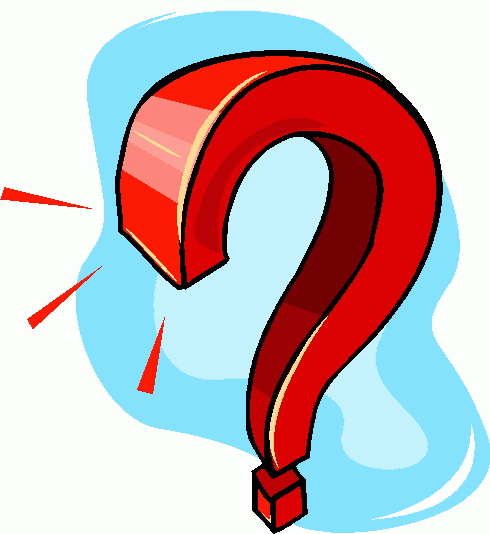 Your Topic:___________________________________________________________Your Original Question:_____________________________________________________________Does your question…?If you answered yes to all of the above, congratulations!  You have yourself a compelling question suitable for a C3 inquiry.  If you answered no, don’t despair.  Tinker with it.  Enlist a colleague to help.  Step back and ask:  what is really interesting about this person, event or idea?  And persevere.  It’s not easy, but getting a good question is worth it!Your Revised Question:_____________________________________________________________Examples of Compelling Questions:How bad was the recession?Who won the Cold War?Was the Civil Rights Movement of the 1960’s a success?Why do we have rules?Why can’t I say that?When did Americans gain their liberty?Was the American Revolution really revolutionary?  Were the Dark Ages really dark?Is war ever necessary?Is the American Dream still possible?Address problems and issues found in or across the disciplines?Require students to apply disciplinary concepts and skills?Require students to construct an argument in response?Emerge from students’ curiosities? Have the potential to get under kids’ skin?Ground itself in social studies content?